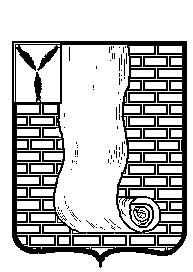  АДМИНИСТРАЦИЯКРАСНОАРМЕЙСКОГО МУНИЦИПАЛЬНОГО РАЙОНА САРАТОВСКОЙ ОБЛАСТИПОСТАНОВЛЕНИЕО внесении изменений в муниципальнуюпрограмму «Переселение граждан из ветхого и аварийного жилищногофонда с 2013г. до завершения срока деятельности Фонда»           В соответствии с Федеральным законом от 06.09.2003г.  № 131-ФЗ «Об общих принципах организации местного самоуправления в РФ», статьей 179 Бюджетного кодекса Российской Федерации, Уставом Красноармейского муниципального района, администрация Красноармейского муниципального района ПОСТАНОВЛЯЕТ:1. Внести изменения в муниципальную программу «Переселение граждан из ветхого и аварийного жилищного фонда с 2013г. до завершения срока  деятельности Фонда», утвержденную постановлением администрации Красноармейского муниципального района от 28.03.2013г. № 254 (с изменениями от 05.12.2013г. №1208, от 02.06.2014г. № 644, от 30.06.2015 №593, от 20.08.2015г. № 739, от 04.09.2015г № 783, от 04.09.2015г. № 784, от 29.09.2016 г. № 640, от 19.12.2016 г. №923, от 14.07.2017 г. № 416, от  25.07.2017 г. № 448 от 08.11.2017 г. №878, от 19.04.2018г. №253, от 29.08.2018 г. № 553, от 02.10.2018г. № 634, от 04.04.2019г. №242) изменения согласно приложению;2. Организационному - контрольному отделу администрации Красноармейского муниципального района Саратовской области опубликовать настоящее постановление, путем размещения на официальном сайте администрации Красноармейского муниципального района Саратовской области в информационно телекоммуникационной сети «Интернет»;3. Настоящее постановление вступает в силу со дня его официального опубликования (обнародования).Глава Красноармейского муниципального района                                                                       А.В. Петаев      Приложение       к постановлению администрации      Красноармейского      муниципального района      от 12 ноября 2019 г. № 878Изменения, вносимые в муниципальную программу «Переселения граждан из ветхого и аварийного жилищного фонда с 2013г. до завершения срока деятельности Фонда»- В паспорте муниципальной программы «Переселения граждан из ветхого и аварийного жилищного фонда с 2013г. до завершения срока деятельности Фонда» раздел «Объем и источники финансирования программы» изложить в следующей редакции:от12 ноября 2019г.№878от12 ноября 2019г.№878г. КрасноармейскОбъем и источники финансирования программыОбщий объем финансирования мероприятий Программы составляет    876 616 011,5 руб. из них:-    средства Фонда – 92 554 190,78 руб. -    средства   местного   бюджета - 784 011 234,72 руб. -    средства областного бюджета – 50 586,1 руб.;Общий объем финансирования по первому этапу – 37 471 451,6  руб., в том числе:- средства Фонда – 37 404 001,82 руб.;- средства областного бюджета – 50 586,1 руб.;- средства местного бюджета – 16 863,68 руб.Общий объем финансирования по второму этапу – 133 532 654,00  руб.,     в том числе:- средства Фонда – 55 150 188,96 руб.;- средства  местного бюджета  – 78 382 465,04  руб.-средства местного бюджета (оценка расселяемых жилых и нежилых помещений для последующего выкупа) - 56,0 тыс. руб.- средства  местного   бюджета   (оплата     нотариальных  действий при оформлении документов на передачу жилых
помещений)- 50,0 тыс.руб.- средства местного бюджета (выплата компенсаций собственникам жилых  и нежилых помещений многоквартирных домов признанных аварийными в 2020г.) – 700,0 тыс.руб.- средства местного бюджета (обследование технического состояния многоквартирных домов и  жилых (нежилых) помещений в 2020г.) - 400,0 тыс.руб. - средства местного бюджета (выплата компенсаций по решению суда собственникам жилых  и нежилых помещений многоквартирных домов признанных аварийными в 2020г.) - 700,0 тыс.руб. - средства Фонда (выплата компенсаций в 2020г. по решению суда собственникам жилых  и нежилых помещений многоквартирных домов признанных аварийными)- 0 тыс.руб.- средства местного бюджета (выплата компенсаций в 2020г. по решению суда собственникам жилых  и нежилых помещений многоквартирных домов признанных аварийными) - 0 тыс.руб. 